Ejercicio nº 1.-Escribe en forma de intervalos los valores de x que cumplen:|x + 2| ≥ 3 Solución:  Son los números de (-∞, -5 ] ∪ [ 1, +∞).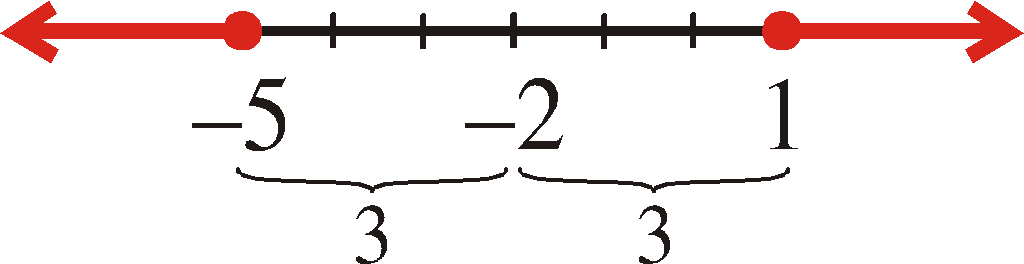 Ejercicio nº 2.-Halla el valor de x, utilizando la definición de logaritmo: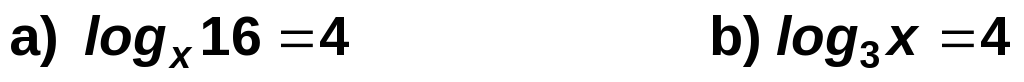  Solución:  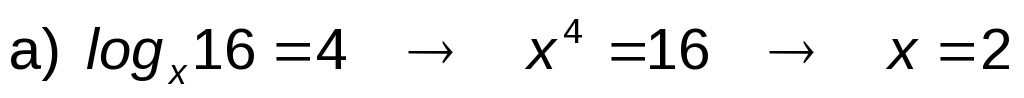 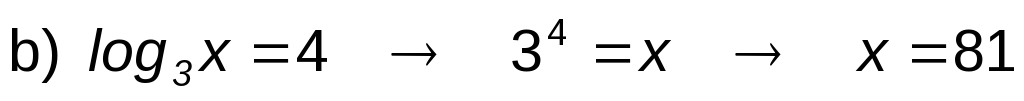 Ejercicio nº 3.-Halla y simplifica al máximo: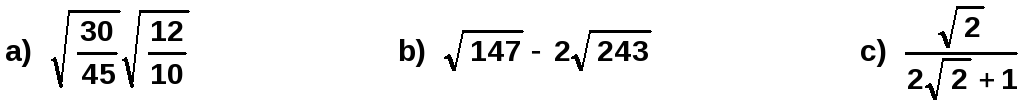  Solución:  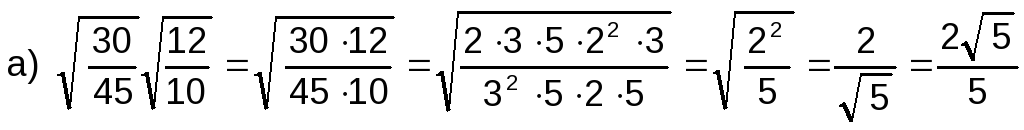 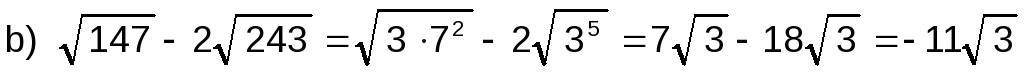 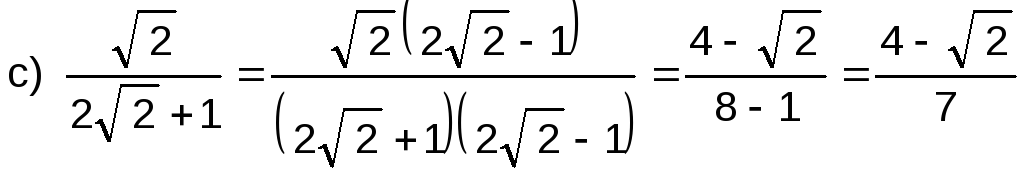 Ejercicio nº 4.-Sabiendo que ln 2 ̶ 0,69, calcula el logaritmo neperiano de: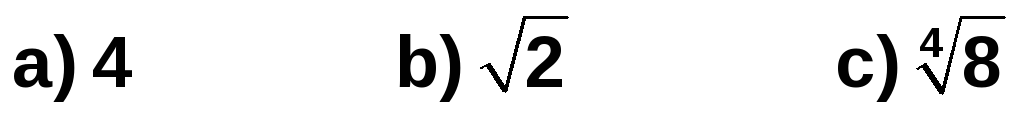  Solución:  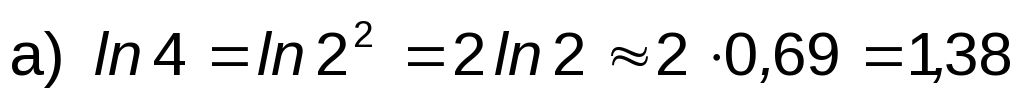 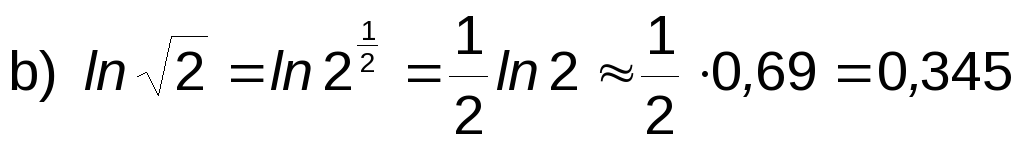 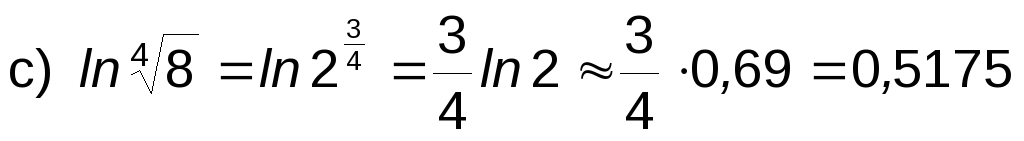 Ejercicio nº 5.-Comprueba que: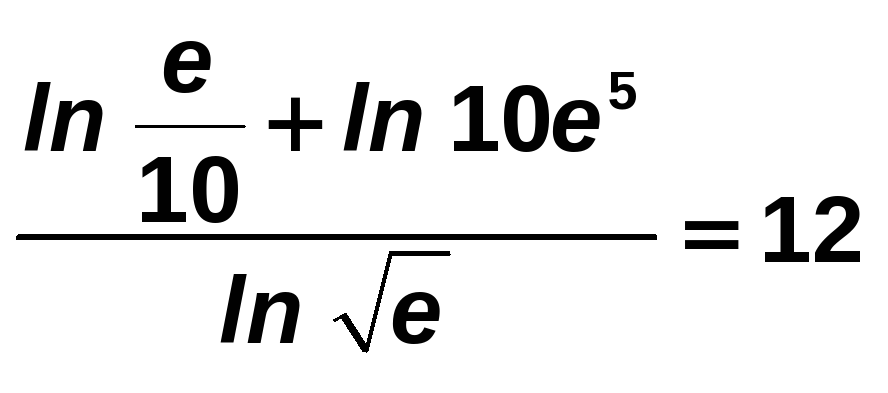  Solución:  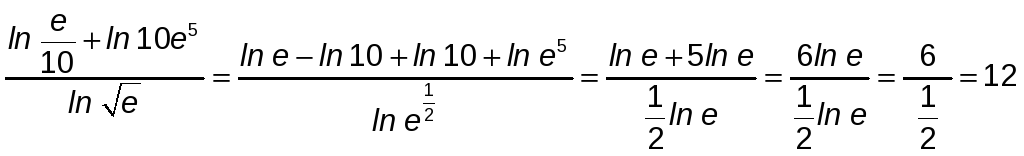 Título de la materia:MatemáticasNivel:Bachillerato 1Opción:BNombre:Grupo:Evaluación:N.º:Calificación:Fecha: